State of Alaska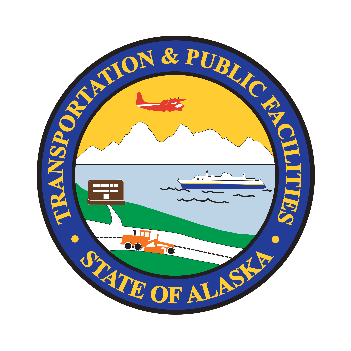 Department of Transportation & Public FacilitiesRE-EVALUATION APPROVAL FORM(NEPA Assignment Program Projects)The environmental review, consultation, and other actions required by the applicable Federal environmental laws for this project are being, or have been carried out by the DOT&PF pursuant to 23 U.S.C 327 and a Memorandum of Understanding dated April 13, 2023, and executed by FHWA and DOT&PF.Project InformationProject Name: State Project Number: Federal Project Number: Primary/Ancillary Project Connections:COA Determination: CE: 23 CFR 771.117()() EA EISProject Scope (Use STIP/TIP Project Descriptions)STIP/TIP Need IDs:  Project Scope:Approval date(s) and impact summary(ies) of the original environmental document and any subsequent re-evaluations:Project Purpose and Need as Stated in the Original Environmental Document:Project Description as Stated in the Original Environmental Document:List of Attachments:Proposed ActionPurpose and NeedEnvironmental ConsequencesIdentify if there have been any changes in project impacts from those identified in the original environmental document, including prior re-evaluations.For each “yes,” summarize the changes, including any changes to previously proposed mitigation and/or environmental commitments compared to the original environmental document.Attach any supporting analysis or studies.Comments and CoordinationPermits and AuthorizationsEnvironmental Commitments and Mitigation Measures [23 CFR 771.109(b)]Environmental Re-Evaluation DeterminationHave there been any changes to the following since the approval of the original environmental document:YESNOProject scope?Project design?Project limits?Project funding sources?SummaryDescribe any changes, including prior re-evaluations, compared to the original environmental document.SummaryDescribe any changes, including prior re-evaluations, compared to the original environmental document.SummaryDescribe any changes, including prior re-evaluations, compared to the original environmental document.YESNOHave there been any changes to the project purpose and need since the original environmental document?SummaryDescribe changes to the purpose and need.SummaryDescribe changes to the purpose and need.SummaryDescribe changes to the purpose and need.Affected EnvironmentYESNOHave there been any changes in the affected environment within or adjacent to the project area that could affect any of the impact categories (e.g., new or modified regulations, laws, transportation infrastructure, protected resources, land use plans, etc.)?SummarySummarize any changes.SummarySummarize any changes.SummarySummarize any changes.Land Use and Transportation PlansHave there been any changes to the following since the approval of the original environmental document:YESNOLand use or transportation plans for the project area?The project’s consistency with current land use and transportation plans?The potential for the project to have adverse indirect and cumulative effects on land use or transportation?SummarySummarize any changes.SummarySummarize any changes.SummarySummarize any changes.Right-of-Way ImpactsHave there been any changes to the following since the approval of the original environmental document:YESNOTemporary right-of-way (ROW) requirements? Permanent ROW requirements?Business or residential relocations?Property needed from a local, state, or federal agency?Project use of ANILCA land that requires an ANILCA Title XI approval? SummarySummarize changes in ROW impacts.SummarySummarize changes in ROW impacts.SummarySummarize changes in ROW impacts.Environmental Justice Impacts (E.O. 12898)Have there been any changes to the following since the approval of the original environmental document:YESNOProject’s effects on environmental justice populations?SummarySummarize any changes.SummarySummarize any changes.SummarySummarize any changes.Historic Properties and Cultural Resource ImpactsHave there been any changes to the following since the approval of the original environmental document:YESNOThe project's Area of Potential Effect (APE), as described in consultation or findings letters previously submitted to the State Historic Preservation Officer (SHPO) or other consulting parties?The status of National Register of Historic Places listed or eligible properties in the project area?Project qualifications as a Programmatic Allowance under the Section 106 Programmatic Agreement?Conclusions reached regarding project effects on cultural and historic resources?Project activities described in consultation or findings letters previously submitted to SHPO or other consulting parties?Unresolved project issues or concerns of a federally-recognized Indian Tribe [36 CFR 800.16(m)]?Unresolved project issues or concerns of other consulting parties?SummarySummarize changes related to historic properties identification, consultation, or mitigation.SummarySummarize changes related to historic properties identification, consultation, or mitigation.SummarySummarize changes related to historic properties identification, consultation, or mitigation.Section 4(f)/6(f) ImpactsHave there been any changes to the following since the approval of the original environmental document:YESNOThe status of Section 4(f) properties affected by the proposed action or the project’s effects on Section 4(f) properties?The determination of “use” of a Section 4(f) property?The status of Section 6(f) properties affected by the proposed action?The determination of “conversion of use” of a Section 6(f) property?SummarySummarize changes in Section 4(f)/6(f) impacts.SummarySummarize changes in Section 4(f)/6(f) impacts.SummarySummarize changes in Section 4(f)/6(f) impacts.Contaminated Sites and Hazardous Materials ImpactsHave there been any changes to the following since the approval of the original environmental document:YESNOThe status of known or potentially contaminated sites within or adjacent to the existing or proposed ROW?Excavation dewatering activities within 1,500 feet of a known or potentially contaminated site? The potential for encountering a contaminated site during construction?SummarySummarize changes to contaminated sites and hazardous materials impacts and mitigation.SummarySummarize changes to contaminated sites and hazardous materials impacts and mitigation.SummarySummarize changes to contaminated sites and hazardous materials impacts and mitigation.Floodplain Impacts (23 CFR 650, Subpart A)Have there been any changes to the following since the approval of the original environmental document:YESNOThe project’s encroachment into the 100-year floodplain (i.e., base floodplain in fresh or marine waters)?If yes, attach documentation of public involvement conducted per E.O. 11988 and 23 CFR 650.109. Consult with the regional or statewide hydraulic engineer, and attach the required location hydraulic study per 23 CFR 650.111.The project’s encroachment or potential to encroach into a regulatory floodway?The project’s potential to involve a longitudinal encroachment or significant encroachment as defined by 23 CFR 650.105(q)?The status of local flood hazard requirements or ordinances?The project’s consistency with local flood protection standards and E.O. 11988 (Floodplain Protection)?SummarySummarize changes to floodplain impacts.SummarySummarize changes to floodplain impacts.SummarySummarize changes to floodplain impacts.Wetland and Waterbody ImpactsHave there been any changes to the following since the approval of the original environmental document:YESNOProject activities within wetlands or other Waters of the U.S. (WOTUS), as defined by the U.S. Army Corps of Engineers (USACE) (Section 404)? If no, skip to I.4.Wetlands? Are the wetlands delineated in accordance with the “Regional Supplement to the Corps of Engineers Wetland Delineation Manual: Alaska Region (Version 2.0) Sept. 2007?”Estimated area of wetland involvement (acres): Estimated fill quantity (cubic yards): Estimated dredge quantities (cubic yards): Wetlands Finding. Attach the following supporting documentation as appropriate.Avoidance and Minimization Checklist and Mitigation StatementWetlands DelineationJurisdictional DeterminationPublic and Resource Agency LettersWaters? Estimated fill quantities below:OHW (cubic yards): MHW (cubic yards): HTL (cubic yards): Estimated dredge quantities (cubic yards):  Project activities within or over navigable waters, as defined by the USACE (Section 10)?Temporary waterbody involvement or stream diversion?Project activities within or over navigable waters, as defined by the U.S. Coast Guard (USCG) (Section 9)?Status of or effects to a designated Wild and Scenic River or land adjacent to a Wild and Scenic River? SummarySummarize changes to wetland and waterbody impacts and mitigation.SummarySummarize changes to wetland and waterbody impacts and mitigation.SummarySummarize changes to wetland and waterbody impacts and mitigation.Fish and Wildlife ImpactsHave there been any changes to the following since the approval of the original environmental document:YESNOProject’s effects to anadromous or resident fish habitat? Project’s effects to Essential Fish Habitat (EFH)?Temporary impacts to fish habitat?The status of listed, proposed, or candidate Threatened and Endangered (T&E) species or designated critical habitat?The project’s effects on listed, proposed, or candidate T&E species?The project’s effects on designated critical habitat?The status of species protected by the Marine Mammal Protection Act (MMPA)?The project’s effects on species protected by the MMPA?Project’s effects on wildlife resources?Project’s effects to bald or golden eagles, or migratory birds?SummarySummarize changes to fish and wildlife impacts and mitigation.SummarySummarize changes to fish and wildlife impacts and mitigation.SummarySummarize changes to fish and wildlife impacts and mitigation.Invasive Species ImpactsHave there been any changes to the following since the approval of the original environmental document:YESNOPresence of invasive species in project area?Measures that will be used to minimize the introduction or spread of invasive species?The project’s consistency with E.O. 13112 (Invasive Species)?  SummarySummarize changes to invasive species impacts and mitigation.SummarySummarize changes to invasive species impacts and mitigation.SummarySummarize changes to invasive species impacts and mitigation.Water Quality ImpactsHave there been any changes to the following since the approval of the original environmental document:YESNOThe project’s involvement with a public or private drinking water source?The project’s effect on discharges of storm water into WOTUS? [40 CFR 230.3(s)]  The status of, or project’s effects on, an ADEC-designated Impaired Waterbody? The area of ground-disturbing activities to more or less than one acre?The project’s involvement with an area that is covered by a Municipal Separate Storm Sewer System (MS4) APDES permit?SummarySummarize changes to water quality impacts and mitigation.SummarySummarize changes to water quality impacts and mitigation.SummarySummarize changes to water quality impacts and mitigation.Air Quality ImpactsHave there been any changes to the following since the approval of the original environmental document:YESNOTemporary degradation of air quality?The project’s effect on an air quality nonattainment or maintenance area, which will require a new or revised conformity determination?SummarySummarize changes to air quality impacts and mitigation.SummarySummarize changes to air quality impacts and mitigation.SummarySummarize changes to air quality impacts and mitigation.Noise Impacts (23 CFR 772)Have there been any changes to the following since the approval of the original environmental document:YESNOTemporary noise impacts?Type I project activities (23 CFR 772.5; listed below), that would require a noise analysis (check all that apply)?If no, skip to N.3. If yes, attach noise analysis and select the most appropriate answer(s) from the following options: Construction of highway on a new location. Substantial alteration in a vertical or horizontal alignment as defined in 23 CFR 772.5. An increase in the number of through lanes. Addition of an auxiliary lane (except a turn lane). Addition or relocation of interchange lanes or ramps added to a quadrant to complete an existing partial interchange. Restriping existing pavement for the purpose of adding a through-traffic lane or an auxiliary lane. Addition of a new or substantial alteration of a weigh station, rest stop, ride-share lot or toll plaza.Was a noise analysis completed on the original project?If no, skip to O.Is the noise analysis consistent with the current DOT&PF Noise Policy (November 2018)?If no, attach revised noise analysis.Are there any identified noise sensitive receptors in project area?SummarySummarize changes to noise impacts and mitigation.SummarySummarize changes to noise impacts and mitigation.SummarySummarize changes to noise impacts and mitigation.Social and Economic ImpactsHave there been any changes to the following since the approval of the original environmental document:YESNOProject’s effect on neighborhoods or community cohesion?Project’s effects on school boundaries, recreation areas, churches, businesses, police and fire protection, etc.?Project’s effects on the elderly, handicapped, non-drivers, transit-dependent, minority and ethnic groups, or the economically disadvantaged?Project’s effects on travel patterns and accessibility (e.g., vehicular, commuter, bicycle, or pedestrian)?Temporary delays and detours of traffic?Project involvement of adverse economic impacts on the regional and/or local economy, such as effects on development, tax revenues and expenditures, employment opportunities, accessibility, and retail sales?Project’s effects on established businesses or business districts?Temporary impacts on businesses?SummarySummarize changes to social and economic impacts and mitigation. SummarySummarize changes to social and economic impacts and mitigation. SummarySummarize changes to social and economic impacts and mitigation. Public InvolvementYESNOHas any additional public involvement occurred since the original environmental document was approved?SummarySummarize all public outreach and coordination efforts for this project since the approval of the original environmental document. Discuss pertinent issues raised. Attach correspondence that demonstrates coordination and that there are no unresolved issues.SummarySummarize all public outreach and coordination efforts for this project since the approval of the original environmental document. Discuss pertinent issues raised. Attach correspondence that demonstrates coordination and that there are no unresolved issues.SummarySummarize all public outreach and coordination efforts for this project since the approval of the original environmental document. Discuss pertinent issues raised. Attach correspondence that demonstrates coordination and that there are no unresolved issues.Agency InvolvementYESNOHas additional agency coordination occurred since the original environmental document was approved?Summary of ChangesSummarize all agency coordination efforts for this project since the approval of the original environmental document. Discuss pertinent issues raised. Agency comment(s) and response(s) should be included in the applicable sections in Section IV. Attach correspondence that demonstrates coordination and that there are no unresolved issues.Summary of ChangesSummarize all agency coordination efforts for this project since the approval of the original environmental document. Discuss pertinent issues raised. Agency comment(s) and response(s) should be included in the applicable sections in Section IV. Attach correspondence that demonstrates coordination and that there are no unresolved issues.Summary of ChangesSummarize all agency coordination efforts for this project since the approval of the original environmental document. Discuss pertinent issues raised. Agency comment(s) and response(s) should be included in the applicable sections in Section IV. Attach correspondence that demonstrates coordination and that there are no unresolved issues.Have there been any changes to the status or requirement of the following permits and authorizations since the approval of the original environmental document:YESNOUSACE, Section 404/10 Includes Abbreviated Permit Process, Nationwide Permit, and General PermitCoast Guard, Section 9ADF&G Fish Habitat Permit (Title 16.05.841 and Title 16.05.871)Flood HazardADEC Non-domestic Wastewater Plan ApprovalADEC 401ADEC APDESEagle PermitIncidental Take AuthorizationLocal (Borough or City) permit (e.g., noise) List in summary.Other. If yes, list in summary.SummarySummarize changes to permits or authorizations.SummarySummarize changes to permits or authorizations.SummarySummarize changes to permits or authorizations.YESNOHave there been any changes in the environmental commitments or proposed mitigation as addressed in the original environmental document?SummarySummarize changes to environmental commitments and mitigation measures from the original environmental document.SummarySummarize changes to environmental commitments and mitigation measures from the original environmental document.SummarySummarize changes to environmental commitments and mitigation measures from the original environmental document.YESNODo the conclusions of the original environmental document approval remain valid?Does the project meet the criteria of one of the following DOT&PF Programmatic Approvals authorized in the November 13, 2017, “Chief Engineer Directive –Programmatic Categorical Exclusions”?If yes, select the appropriate Programmatic Approval below, and the Re-Evaluation Approval form may be approved by the Regional Environmental Manager. If no, the Re-Evaluation Approval form must be approved by a NEPA Program Manager, the Statewide NEPA Assignment Program Manager, or the Statewide Environmental Program Manager. Programmatic Approval 1 Programmatic Approval 2 Programmatic Approval 3Is this a change from the original environmental document?Do the changes in the project scope, environmental consequences, environmental commitments, or public or agency controversy require a new or supplemental environmental document?If yes, consultation with a NEPA Program Manager is required.Environmental Re-Evaluation Approval SignaturesEnvironmental Re-Evaluation Approval SignaturesEnvironmental Re-Evaluation Approval SignaturesEnvironmental Re-Evaluation Approval SignaturesPrepared by:Date:[Signature] Environmental Impact Analyst[Print Name] Environmental Impact AnalystReviewed by:Date:[Signature] Engineering Manager[Print Name] Engineering ManagerDate:[Signature] Regional Environmental Manager[Print Name] Regional Environmental ManagerIf Necessary:Approved by:Date:[Signature] [Print Name] 